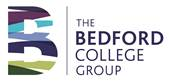 JOB DESCRIPTION  Job Title:		Course Manager –                                                                   Health and Social Care Reports To:		 Head of Department Direct Reports:	Lecturers and Associate Lecturers Overall Responsibilities:To carry out, prepare, deliver and assess on a range of teaching programmes within the Early Years and Education sector in line with College policies and procedure as directed by the Head of Department.The Course Manager, personally and through teamwork, is responsible for fulfilling the following tasks.Course design, organisation and assessmentTo disseminate updated information and course specifications ensuring that awarding organisation requirements are met i.e. awarding organisation registrations for the main programme, additional, GCSE, functional or basic skills To liaise with the course team and relevant staff to ensure that all students are enrolled and follow a designated study programme which meets current timetabling policy rules including work placement and enhancement.  To draft course timetables in liaison with the course teams and Curriculum HeadsTo ensure that schemes of work for all elements of the course are fully completed and stored on the intranet To manage the IV processes and maintain the course management files and assessment plansTo hold regular team meetings and ensure that action notes are kept in the course logsTo ensure that student course representatives are regularly involved in course reviews and meetings and that appropriate action is taken on their feedbackTo ensure arrangements are made to organise and lead external verification and moderation visits To appraise the course and prepare a course review and development plan to inform the programme area self-assessment reportTo be prepared for and actively engage with all quality processes and interventions e.g. performance monitoring meetings and course review etc Planning and managing students’ progressTo monitor the progress and set aspirational targets for all students in all aspects of their study programmeTo ensure that courses are set up on Promonitor (markbook) and that course teams are regularly tracking learner progressTo organise intervention for at risk students to ensure that nobody falls behind and all meet or exceed their target gradesTo use information to make proposals and implement improvements in student outcomes in liaison with the Curriculum HeadTo monitor the progress of students towards achievement of GCSE and Functional Skills where applicable and take appropriate actionTo monitor termly that Individual Learning Plans are fully completed and reviewed on a regular basisTo ensure student reports are completed and sent to parents/guardians, employers, students, or access is provided to the Moodle reporting system, as appropriateTo implement and monitor the agreed policy on student punctuality and attendance and ensure the student disciplinary procedures are followedTo follow appropriate disciplinary procedures for academic neglect and  non-attendance at any part of the learning programme including pre-arranged additional support sessions and GCSE/Functional Skills where it is a mandatory part of the students’ programmeTo monitor, plan and implement activities in preparation for employment (work experience, educational trips/visits, live projects etc).DataTo ensure the processes of registration, proxy claim, test entry, portfolio entry and certification are carried out for all main and child qualifications in line with College timeframesTo regularly monitor course data via the core prosolution  and Promonitor reports and to take all necessary action to ensure that information is correct and up to dateTo liaise with the GCSE English and mathematics Co-ordinators and Functional Skills staff  to ensure appropriate learners are registered and timetabled to attend appropriate lessonsTo ensure that progressions are completed promptly and fully and any changes to student/programme details are communicated to CIS/Student DataTo meet on a regular basis with Student Data and Examinations teams to ensure that the data is accurate and that the examination entries are processed promptly and certificate claims are completed and processed correctly in a timely manner, ie  within three weeks of the end date of the courseTo comply with all data exercises including class list, predictions, progressions etcTo ensure that any specific assessments and special exam allowances are arranged with the Additional Support and Disability Manager in line with awarding organisation guidelines  Course promotion and student recruitment To manage and co-ordinate student applications and interviews in liaison with the Student Recruitment team and course team membersTo monitor and ensure the production of course leaflets, course handbooks and student information in liaison with Student recruitment team To organise Additional Support attendance at any student interviews where there is a support need for a potential student with disabilities or learning difficultiesTo have an understanding of the funding income for the course and any associated fees and other costsTo plan and deliver an informative and engaging welcome day and induction Programme in liaison with Student Services and course team membersEffective liaison and influence and line managementTo liaise effectively with teachers, course team members, Associates, Advanced Practitioners, Personal Tutors, Learning Resources, Additional Support and ILT staffTo line manage Associate Lecturers on programmes within their responsibilityTo organise teaching cover so that students’ learning is not disadvantagedTo provide appropriate support and guidance to Associate Lecturers and ensure their compliance with College procedures.Course DefinitionA course is defined as a study programme or equivalent, which could include a main learning aim, functional skills, GCSEs, additional qualifications, additional learning support, work experience, enhancement and tutorials.JOB SPECIFICATIONRole:	Course ManagerEssentialDesirableQualifications/ TrainingRelevant Level 3 qualificationLiteracy and Numeracy Level 2 or equivalentSafeguarding training Equality and Diversity trainingPGCE/CertEd or equivalentManagement qualificationICT Level 2 or equivalentDiploma in Tutoring or equivalentKnowledge / ExperienceCurrent experience of teaching, assessing or tutoringExperience of consistently providing  a high-quality learning experience for all studentsEvidence of consistently providing a high performance in previous roles/jobsExperience of working effectively with people from diverse backgroundsEvidence of understanding how to promote equality and diversity within the job roleExperience of working constructively to achieve team objectives and deadlinesExperience of raising student retention and achievement ratesKnowledge of curriculum modelsExperience of curriculum development and effective implementation in at least two of the following areasILTFunctional skills14-1616-1919+Experience of using Moodle effectivelySkills / AbilitiesAbility to use Microsoft Office software confidentlyAbility to promote the College’s outstanding reputation and carry out College business appropriately and professionally at all timesAbility to communicate effectively and confidently face to face, on the telephone and in writingSpecial RequirementsResponsibility for promoting and safeguarding the welfare of children, young people and vulnerable adults and for raising any concernsAbility to form and maintain appropriate relationships and personal boundaries with children, young people and vulnerable adultsA willingness to undertake relevant and appropriate professional developmentWillingness to continuously update skills and knowledge Flexible approach to work and working times  Willingness to work at all locations where Bedford College provides a serviceAwareness of health and safety requirements relevant to the job